SENIOR ACADEMY EVALUATION FORECAST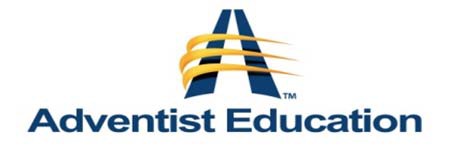 Updated:  12/12/2016SENIOR ACADEMY EVALUATION FORECAST     Guam Micronesia Mission and others~ = Completed6CL = Six years Clear with Annual Progress Report(s)6IR = Six years with an Interim Review in number of years specified2RV = 2 year term with a Revisit in 2nd year	(+ additional term years)3RV = 3 year term with a Revisit in 3rd year	(+ additional term years)SENIOR ACADEMYLAST FULL EVALTERM OF ACCREDPROGRESS REPORTINTERIM REVIEWMID‐TERM REVISITNEXT FULL EVALUATIONREGIONAL ACCREDAndrews2015 6IR‐3Annual20182021NCAArmona Union2012 6IR‐3Annual2015~2018WASCAtlanta2013     3RVAnnual2014~2016~MSAAuburn2013 6IR‐2/4Annual 2015~+172019NWACBakersfield20103RV+3Annual 2013~2016WASCBass Memorial20156IR-2/4Annual2017+19~2021MSABattle Creek20166IR‐2/4Annual2018+20~2022NCABermuda2014   6CL    Annual20200MSABlue Mountain20166IR-2/4Annual  2018+202022MSABurton20146IR-3Annual  20172020Calexico20126IR‐3Annual2015~2018WASCCampion2011   6CL   Annual2017NCACariboo20116IR‐2Annual 2013~2017Cascade Christian20116IR‐3Annual2014~2017NWACCentral Valley Chr20126IR‐3Annual2015~2018WASCChinook Winds20136IR‐3Annual2016~2019Chisholm Trail20166IR‐3Annual20192022College View20116IR‐3Annual2014~2017Collegedale20126IR‐3Annual2015~2018SACS/MSAColumbia20126IR‐3Annual2015~2018NWACCoralwood3New2016Crawford20146IR‐3Annual20172020Dakota20126IR‐3Annual2015~2018Deer Lake20116IR‐3Annual2014~2017El Dorado20136IR‐3Annual2016~2019WASCEscondido20126IR‐3Annual2015~2018WASCForest Lake20126IR‐3Annual2015~2018MSAFraser Valley2013    3RVAnnual2016~ 2019Fresno20146IR‐2/4Annual  2016~+182020WASCGem State2013      2RV+2RVAnnual2017 2019NWACGeorgia‐Cumberland2013 6CLAnnual2019SACS/MSAGlendale2016 6IR‐3Annual20192022WASCGrand Rapids2013 3RVAnnual2016~ 2019MSAGreat Lakes2013 3RVAnnual2016~ 2019MSASENIOR ACADEMYLAST FULL EVALTERM OF ACCREDPROGRESS REPORTINTERIM REVIEWMID‐TERM REVISITNEXT FULL EVALUATIONREGIONAL ACCREDGreater Atlanta20166IR-2/4Annual     2018+20         2022MSAGreater Boston20146IR‐3Annual20172020MSAGreater Miami20116IR‐2Annual2013~2017Greater New York20146IR‐3Annual20172020MSAGriggs International 20176IR-3 (5)Annual20192021MSA
MSAHawaiian Mission20126IR‐3Annual     2015~2018WASCHighland20136IR‐2/4Annual  2015~2019MSAHighland View2014     6IR‐2/4Annual       2016~+182020MSAHinsdale20136IR‐2/4Annual  2015~2019MSAHolbrook20126IR‐2/4Annual  2014~+16~2018Indiana2011   6IR‐2Annual2013~2017MSAKingsway2012    6IR‐2Annual2014~2018Lake Nelson20173NewAnnual       2020La Sierra20146IR‐3Annual20172020WASCLivingstone2012 6IR‐3Annual2015~2018NWACLodi20146IR-2/4Annual            2016~+182020WASCLoma Linda20146CLAnnual2020WASCLos Angeles20152 yr probAnnual2017WASCMadison20116IR‐3Annual     2014~2017SACSMamawi3NewAnnual2017Maplewood20166IR‐3Annual20192022NCAMesa Grande20166IR‐3Annual20192022WASCMiami Union20166IR-2/4Annual2018+202016Midland2016   6IR-3Annual20192016Mile High20126IR‐3Annual2015~2018NCAMilo20116IR‐3Annual2014~2017NWACMonterey Bay20136IR‐3Annual2016~2019WASCMount Ellis20136IR‐3Annual2016~2019NWACMount Pisgah20126IR‐2/4Annual  2014~+16~2018MSAMountain View20116IR‐3Annual2014~2017WASCNapa Christian20142RVAnnual2016~+18WASCNewbury Park20146IR-3Annual       20172020WASCNorth Dallas20116IR‐3Annual2014~2017Northeastern20136IR‐2/4Annual  2015~+172019Oakwood20166IR‐3Annual20192022SACSOkanagan20126IR‐2/4Annual  2014~+16~~~2018Orangewood20126IR‐3Annual2015~2018WASCOrcas Christian2012  6CL   Annual/152018NWACOzark20116IR‐3Annual2014~2017Pacific Un Coll Prep2011   3RVAnnual2014~         2017WASCParadise2013   3RVAnnual2016~ 2019WASCParkview20126IR‐3Annual2015~2018Peace Christian        20156IR-2/4     Annual   2017+192021SENIOR ACADEMYLAST FULL EVALTERM OF ACCREDPROGRESS REPORTINTERIM REVIEWMID‐TERM REVISITNEXT FULL EVALUATIONREGIONAL ACCREDPeterson‐Warren20126IR‐3Annual2015~2018Pine Forge20166IR‐2/4Annual 2018+202012Pine Hills20146IR‐3Annual 20172020WASCPine Tree20136IR‐3Annual2016~2019Pleasant Hill20126IR‐3Annual2015~2018WASCPortland20166IR‐3Annual 20192022NWACPrairie Adventist20173RVAnnual       2020Puget Sound20136IR‐3Annual2016~2019NWACRedlands20126CL   Annual2018WASCRedwood20166IR‐3Annual20192022WASCRichmond20106IR‐3Annual2013~2016Rio Lindo20166IR‐3Annual20192022WASCRogue Valley20156IR‐3Annual20182021Sacramento20123RV+1Annual2015~+16~ 2018WASCSan Diego20166IR‐3Annual20192022WASCSan Fernando20133RVAnnual2016~  2019WASCSan Gabriel20136IR‐3Annual     2016~2019WASCSandia View20133RVAnnual2016~ 2019Sandy Lake2011   3RV+3Annual2014~          2017Shenandoah Valley2014 3RVAnnual        2017MSASkagit20146IR‐3Annual20172020South Lancaster20136CLAnnual2019South Brooklyn3NewAnnual2020South Texas2014 6IR-2/4Annual   2016~+182020Spencerville20116IR‐2Annual2013~2017MSASpring Valley20146IR‐3Annual20172020MSASunnydale20136IR‐3Annual     2016~2019MSATakoma20166IR‐3Annual20192022Thunderbird20133RVAnnual2016~2019WASCUnion Springs2014 6IR-3Annual     20172020MSAUpper Columbia20166IR‐3Annual20192022NWACWalla Walla Valley20166IR‐3Annual20192022NWACWest Coast20173RVAnnual       2020Wisconsin20166IR‐2/4Annual2018+202022     NCASENIOR ACADEMYLAST FULL EVALTERM OF ACCREDPROGRESS REPORTINTERIM REVIEWMID‐TERM REVISITNEXT FULL EVALUATIONREGIONAL ACCREDChuuk20163RVAnnual2019Delap 20153RVAnnual2018Ebeye20163RVAnnual2019Guam20153RVAnnual2018WASCSENIOR ACADEMYLAST FULL EVALTERM OF ACCREDPROGRESS REPORTINTERIM REVIEWMID‐TERM REVISITNEXT FULL EVALUATIONREGIONAL ACCREDPalau20143RVAnnual2017Pohnpei20153RVAnnual2018Yap20143RVAnnual2017Nile Union20173RVAnnual2020MSA